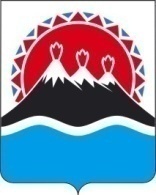 П О С Т А Н О В Л Е Н И Е ПРАВИТЕЛЬСТВА КАМЧАТСКОГО КРАЯ             г. Петропавловск-КамчатскийВ соответствии с Федеральным законом от 24.07.2007 № 221-ФЗ «О кадастровой деятельности», постановлением Правительства Российской Федерации от 10.10.2013 № 903 «О федеральной целевой программе «Развитие единой государственной системы регистрации прав и кадастрового учета недвижимости (2014 - 2020 годы)»ПРАВИТЕЛЬСТВО ПОСТАНОВЛЯЕТ:1. Провести в 2020 году в Камчатском крае комплексные кадастровые работы.2. Утвердить перечень кадастровых кварталов, в границах которых в 2020 году предполагается проведение комплексных кадастровых работ, согласно приложению к настоящему постановлению.3. Настоящее постановление вступает в силу со дня его подписания.Губернатор Камчатского края                                                           В.И. ИлюхинПриложение к постановлению Правительства Камчатского края от  __________    № ___________Перечень кадастровых кварталов, в границах которых в 2020 году предполагается проведение комплексных кадастровых работ№Об утверждении перечня кадастровых кварталов, в границах которых в 2020 году предполагается проведение комплексных кадастровых работ№ п/пНомер кадастрового квартала12141:01:0010112241:05:0101001341:05:0101008441:09:0010114